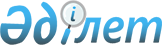 Об утверждении Положения о государственном учреждении "Аппарат акима города Павлодара"Постановление акимата города Павлодара Павлодарской области от 11 апреля 2022 года № 510/2
      В соответствии с пунктом 2 статьи 31, пунктом 8 статьи 37 Закона Республики Казахстан "О местном государственном управлении и самоуправлении в Республике Казахстан", подпунктом 8) статьи 18 Закона Республики Казахстан "О государственном имуществе", постановлением Правительства Республики Казахстан от 1 сентября 2021 года № 590 "О некоторых вопросах организации деятельности государственных органов и их структурных подразделений", акимат города Павлодара ПОСТАНОВЛЯЕТ:
      1. Утвердить Положение Государственного учреждения "Аппарата акима города Павлодара" согласно приложению к настоящему постановлению.
      2. Отменить постановление акимата города Павлодара от 02 мая 2017 года № 520/15 "Об утверждении Положения о государственном учреждении "Аппарат акима города Павлодара".
      3. Государственному учреждению "Аппарат акима города Павлодара" принять необходимые меры, вытекающие из настоящего постановления, в соответствии с действующим законодательством.
      4. Контроль за исполнением настоящего постановления возложить на руководителя аппарата акима города Иманзаипова Е. Б.
      5. Настоящее постановление вводится в действие по истечении десяти календарных дней после дня его первого официального опубликования. Положение о государственном учреждении "Аппарат акима города Павлодара" Глава 1. Общие положения
      1. Государственное учреждение "Аппарат акима города Павлодара" является государственным органом Республики Казахстан, осуществляющим руководство в сфере информационно-аналитической, организационно-правовой и материально-технической деятельности акимата и акима города Павлодара.
      2. Государственное учреждение "Аппарат акима города Павлодара" не имеет ведомств.
      3. Государственное учреждение "Аппарат акима города Павлодара" осуществляет свою деятельность в соответствии с Конституцией и законами Республики Казахстан, актами Президента и Правительства Республики Казахстан, иными нормативными правовыми актами, а также настоящим Положением.
      4. Государственное учреждение "Аппарат акима города Павлодара" является юридическим лицом в организационно-правовой форме государственного учреждения, имеет печати с изображением Государственного Герба Республики Казахстан и штампы со своим наименованием на казахском и русском языках, бланки установленного образца, счета в органах казначейства в соответствии с законодательством Республики Казахстан.
      5. Государственное учреждение "Аппарат акима города Павлодара" вступает в гражданско-правовые отношения от собственного имени.
      6. Государственное учреждение "Аппарат акима города Павлодара" имеет право выступать стороной гражданско-правовых отношений от имени государства, если оно уполномочено на это в соответствии с законодательством Республики Казахстан.
      7. Государственное учреждение "Аппарат акима города Павлодара" по вопросам своей компетенции в установленном законодательством порядке принимает решения, оформляемые приказами руководителя государственного учреждения "Аппарат акима города Павлодара" и другими актами, предусмотренными законодательством Республики Казахстан.
      8. Структура и лимит штатной численности государственного учреждения "Аппарат акима города Павлодара" утверждаются в соответствии законодательством Республики Казахстан.
      9. Местонахождение государственного учреждения "Аппарат акима города Павлодара": Республика Казахстан, Павлодарская область, индекс 140000, город Павлодар, улица Каирбаева, 32.
      10. Режим работы государственного учреждения "Аппарат акима города Павлодара":
      понедельник - пятница с 9.00 часов до 18.30 часов, обеденный перерыв с 13.00 часов до 14.30 часов, выходные дни: суббота - воскресенье.
      11. Полное наименование государственного учреждения на государственном языке: "Павлодар қаласы әкімінің аппараты" мемлекеттік мекемесі;
      на русском языке: Государственное учреждение "Аппарат акима города Павлодара".
      12. Учредителем государственного учреждения "Аппарат акима города Павлодара" является государство в лице акимата города Павлодара Павлодарской области.
      13. Настоящее положение является учредительным документом государственного учреждения "Аппарат акима города Павлодара".
      14. Финансирование деятельности государственного учреждения "Аппарат акима города Павлодара" осуществляется из местного бюджета в соответствии с законодательством Республики Казахстан.
      15. Государственному учреждению "Аппарат акима города Павлодара" запрещается вступать в договорные отношения с субъектами предпринимательства на предмет выполнения обязанностей, являющихся полномочиями государственного учреждения "Аппарат акима города Павлодара".
      Если государственному учреждению "Аппарат акима города Павлодара" законодательными актами предоставлено право осуществлять приносящую доходы деятельность, то доходы, полученные от такой деятельности, направляются в доход государственного бюджета, если иное не установлено законодательством Республики Казахстан. Глава 2. Задачи и полномочия государственного учреждения "Аппарат акима города Павлодара"
      16. Задачи:
      1) обеспечение проведения государственной политики акимом города Павлодара на территории города Павлодара;
      2) повышение эффективности работы всех структурных подразделений акимата в информационно-аналитическом, организационно-правовом и материально-техническом обеспечении деятельности акимата и акима города Павлодара;
      3) содействие в реализации конституционных принципов общественного согласия и политической стабильности, экономического развития, казахстанского патриотизма, в решении наиболее важных вопросов региона демократическими методами;
      4) участие в выработке планов социально-экономического развития региона, совершенствовании механизма и тактики осуществления социально-экономических и административных реформ в соответствии со стратегией развития Республики Казахстан;
      5) взаимодействие с центральными и местными государственными органами, организациями и гражданами;
      6) координация деятельности государственных органов, финансируемых из местного бюджета, согласно схеме управления городом 
      7) иные задачи, предусмотренные законодательством Республики Казахстан.
      17. Полномочия:
      1). права:
      государственное учреждение "Аппарат акима города Павлодара" для реализации предусмотренных настоящим Положением полномочий имеет право, в установленном законодательством Республики Казахстан порядке, запрашивать и получать необходимую информацию, документы и иные материалы от государственных органов и иных организаций; 
      2) обязанности:
      2.1. государственное учреждение "Аппарат акима города Павлодара" для реализации предусмотренных настоящим Положением обязано соблюдать Конституцию, законодательство Республики Казахстан и осуществлять полномочия в пределах предоставленных прав в соответствии с должностными обязанностями;
      2.2. обеспечивать соблюдение и защиту прав, свобод и законных интересов граждан и юридических лиц, рассматривать в порядке и сроки, установленные законодательством Республики Казахстан, обращения граждан, принимать по ним необходимые меры;
      2.3. обеспечивать сохранность государственной собственности, использовать вверенную государственную собственность только в служебных целях;
      2.4. осуществлять иные права и обязанности в соответствии с действующим законодательством Республики Казахстан.
      18. Функции:
      1) обеспечивает взаимодействие акима города с депутатами городского маслихата;
      2) формирует перечень вопросов для рассмотрения на сессиях городского маслихата;
      3) участвует в разработке городских программ, мероприятий и осуществляет контроль за их выполнением;
      4) организовывает проведение встреч акимов всех уровней с населением;
      5) обеспечивают подготовку и проведение выборов всех уровней, республиканских референдумов;
      6) формирует списки избирателей на основании сведений, представляемых органами, осуществляющими учет населения и контроль над вводимыми данными;
      7) обеспечивает уточнение и корректировку электоральных паспортов по избирательным участкам, границам избирательных участков, внесение изменений в границы избирательных участков;
      8) обеспечивает подготовку списков кандидатов в присяжные заседатели;
      9) обеспечивает взаимодействие акима города с акимами сел, поселка, сельского округа;
      10) обеспечивает взаимодействие акима города с государственными и консультативно-совещательными органами, непосредственно подчиненными и подотчетными ему и акимату города;
      11) осуществляет информационно-аналитическое обеспечение деятельности акима города;
      12) осуществляет сбор, обработку информаций и организационное обеспечение при проведении аппаратных и иных совещаний с участием акима города под председательством акима области, заместителей акима области, руководителя аппарата области;
      13) осуществляет сбор, обработку информаций и организационное обеспечение при проведении выездных совещаний и рабочих поездок с участием акима области и иных лиц центральных и местных исполнительных органов;
      14) осуществляет сбор, обработку информаций и организационное обеспечение при проведении аппаратных и иных совещаний, рабочих поездок с участием акима города;
      15) обеспечивает подготовку организационных вопросов при проведении городских мероприятий и праздничных дат;
      16) осуществяляет взаимодействие, организует и координирует проведение мероприятий по предупреждению ликвидации чрезвычайных ситуации и в области гражданской и территориальной обороны, мобилизационной подготовке и мобилизации;
      17) обеспечивает соблюдение режима секретности, оформляет материалы на допуск к секретным документам сотрудникам и другим должностным лицам, назначаемым акимом города, ведение секретного делопроизводства;
      18) организовывает и проводит совместно с государственным учреждением "Служба пожаротушения и авариной - спасательных работ ДЧС Павлодарской области" профилактическую работу по предотвращению несчастных случаях на водоемах;
      19) участвует в работах городской комиссии по чрезвычайным ситуациям и в эвакуационной комиссии города, участвует в разработке мобилизационного плана;
      20) оказывает государственную услугу "Предоставление отсрочки от призыва" и "Освобождение граждан от призыва на воинскую службу" через внутренний портал Информационной системы "Государственная база данных "Е-лицензирование";
      21) участвует в разработке и составлении документов по вопросам гражданской обороны и чрезвычайным ситуациям, типового паспорта безопасности, стратегического плана действий по ликвидации чрезвычайных ситуаций природного и техногенного характера на территории города Павлодар;
      22) осуществляет прогнозирование и выработку предложений для акима города по стратегии региональной политики, конструктивной совместной работе исполнительных органов города, взаимодействию с территориальными подразделениями центральных государственных органов и представительным органом города (маслихатом);
      23) проводит анализ внутриполитической ситуации, работы государственных органов города и должностных лиц, прогнозирует развитие политической и социально-экономической ситуации, готовит предложения по общественно значимым проблемам;
      24) обеспечивает установление и постоянное развитие связей акима города с общественностью через сайт акимата города и средства массовой информации, участвует в разъяснении принимаемых актов акимата и акима города;
      25) обеспечивает деятельность акима города в сфере управления персоналом местных исполнительных органов города Павлодара;
      26) обеспечивает автоматизацию деятельности государственных органов посредством интегрированной информационной системы "Е-Қызмет";
      27) разрабатывает и реализует стратегию управления персоналом в местных исполнительных органах города Павлодара;
      28) организует проведение конкурсов на занятие вакантных административных государственных должностей местных исполнительных органов города Павлодара;
      29) организует профессиональную адаптацию и наставничество в местных исполнительных органах города Павлодара;
      30) обеспечивает профессиональное развитие государственных служащих местных исполнительных органов города Павлодара, путем организации переподготовки, повышения квалификации, стажировок;
      31) организует и обеспечивает деятельность конкурсной, аттестационной, дисциплинарной и иных комиссий местных исполнительных органов города Павлодара;
      32) обеспечивает соблюдение процедур поступления, прохождения и прекращения государственной службы местных исполнительных органов города Павлодара;
      33) организует проведение оценки деятельности государственных служащих местных исполнительных органов города Павлодара, обеспечивает соблюдения процедур их аттестации;
      34) обеспечивает исполнение трудового законодательства и законодательства о государственной службе, режима и условий труда, а также ограничений, связанных с пребыванием на государственной службе местных исполнительных органов города Павлодара;
      35) готовит необходимые материалы, связанные с награждением граждан региона государственными наградами Республики Казахстан, Почетными грамотами, поощрениями акима города Павлодара;
      36) разрабатывает квалификационные требования к категориям административных государственных должностей местных исполнительных органов города Павлодара;
      37) обеспечивает социальную и правовую защищенность государственных служащих, внесение руководителю государственного органа предложений по их поощрению и мотивации.
      38) оформляет трудовые договоры с гражданскими служащими и работниками технического обслуживания аппарата акима города;
      39) осуществляет документационное обеспечение деятельности акима города;
      40) ведет регистрацию актов акимата и акима города, организует делопроизводство в аппарате акима города;
      41) обеспечивает публикацию, надлежащее оформление и рассылку актов акимата и акима города;
      42) осуществляет контроль за исполнением актов и поручений Президента, Правительства и центральных государственных органов Республики Казахстан, постановлений акимата области, поручений и резолюций акима области, заместителей акима области и акима города, документов поступивших из правоохранительных и судебных органов;
      43) организует подготовку и проведения заседаний акимата города и осуществление оформления протокола заседания;
      44) обеспечивает оформление, выпуск и хранение подлинников нормативных правовых и правовых актов, издаваемых акиматом и акимом города;
      45) осуществляет соответствующее оформление и хранение протоколов заседаний и совещаний;
      46) организует прием граждан, осуществляет учет и контроль поступающих обращений физических и юридических лиц, обеспечивает строгое соблюдение законодательства Республики Казахстан о работе с письменными и устными обращениями физических и юридических лиц;
      47) составляет индексы структурных подразделений и сводную номенклатуру дел аппарата акима города;
      48) обеспечивает контроль за правильностью формирования, оформления и хранения дел, подлежащих сдаче в архив;
      49) осуществляет планирование расходов по бюджетным программам, согласно единому бюджетному классификатору Республики Казахстан, а также корректировке по решению маслихата; 
      50) обеспечивает финансирования на мероприятия в рамках исполнения воинской обязанности по обеспечению и содержанию органов военного управления оборудованными призывными (сборными) пунктами, медикаментами, инструментарием, медицинским и хозяйственным имуществом, автомобильным транспортом, средствами связи, медицинскими и техническими работниками, лицами обслуживающего персонала и создание медицинских комиссий;
      51) обеспечивает эффективное использования бюджетных средств и исполнение бюджетных программ администратора бюджетных программ;
      52) осуществлять исполнение бюджета в соответствии с законодательством Республики Казахстан;
      53) осуществляет правовое обеспечение деятельности акимата и акима города;
      54) осуществляет правовую экспертизу нормативных правовых актов, правовых актов акимата и акима города;
      55) осуществляет разработку и обеспечение принятия нормативных правовых актов, направленных на реализацию миссии ГУ "Аппарат акима города Павлодара", его стратегических целей и задач;
      56) обеспечивает взаимодействие акима города с правоохранительными органами и иными государственными органами в вопросах борьбы с преступностью и коррупцией;
      57) контроль за исполнением программных документов, антикоррупционной направленности;
      58) осуществляет претензионно–исковую работу, работу с актами прокурорского реагирования;
      59) реализация и контроль за исполнением показателей Программы развития территории города Павлодара по направлению государственных услуг;
      60) принятие мер по оптимизации и автоматизации процессов оказания государственных услуг в соответствии с законодательством Республики Казахстан по согласованию с уполномоченным органом в сфере информатизации;
      61) осуществление внутреннего контроля за качеством оказываемых государственных услуг входящих в компетенцию местных исполнительных органов;
      62) оказание информационной, консультативной и методической помощи местным исполнительным органам по вопросам оказания государственных услуг;
      63) нести ответственность за своевременное и качественное оказание государственных услуг и консультирование людей, обратившихся во фронт-офис.
      64) распределение и предоставление служебного жилья из жилищного фонда государственного учреждения, а также вопросы его приватизации комиссией созданной при государственном учреждении "Аппарат акима города Павлодара";
      65) в пределах своей компетенции осуществляет другие функции в соответствии с действующим законодательством Республики Казахстан. Глава 3. Статус, полномочия первого руководителя государственного учреждения "Аппарат акима города Павлодара"
      19. Руководство государственным учреждением "Аппарат акима города Павлодара" осуществляется руководителем аппарата акима города Павлодара, который осуществляет общую координацию за выполнение возложенных на государственное учреждение "Аппарат акима города Павлодара" задач и осуществление им своих полномочий.
      20. Первый руководитель государственного учреждения "Аппарат акима города Павлодара" назначается на должность и освобождается от должности в соответствии с законодательством Республики Казахстан.
      21. Полномочия первого руководителя государственного учреждения "Аппарат акима города Павлодара":
      1) является должностным лицом и без доверенности выступает от имени государственного учреждения "Аппарат акима города Павлодара" во взаимоотношениях с государственными органами, организациями и гражданами;
      2) организует и руководит работой государственного учреждения "Аппарат акима города Павлодара", несет персональную ответственность за выполнение возложенных на него функций и задач, а также за непринятие мер по противодействию коррупции;
      3) разрабатывает Положение о государственном учреждении "Аппарат акима города Павлодара", предложения по структуре и штатной численности аппарата и вносит их на утверждение, устанавливает доплаты, материальное поощрение государственных служащих (премии) в пределах экономии фонда оплаты труда;
      4) устанавливает внутренний трудовой распорядок и регламент работы в государственном учреждении "Аппарат акима города Павлодара";
      5) осуществляет общее руководство и координацию деятельности отделов государственного учреждения "Аппарат акима города Павлодара", разрабатывает положения о них, определяет обязанности и полномочия их руководителей;
      6) назначает, освобождает и привлекает к дисциплинарной ответственности работников в соответствии с действующим законодательством Республики Казахстан, кроме назначаемых акимом;
      7) контролирует исполнение законодательства о государственной службе в аппарате;
      8) издает приказы и дает указания, обязательные для исполнения работниками государственного учреждения "Аппарат акима города Павлодара";
      9) контролирует работу с кадрами в соответствии с законодательством о государственной службе и трудовым законодательством;
      10) подписывает служебную документацию в пределах своей компетенции;
      11) направляет работников государственного учреждения "Аппарат акима города Павлодара" в командировки;
      12) осуществляет личный прием граждан и представителей юридических лиц;
      13) рассматривает обращения, заявления, жалобы граждан, принимает меры по защите прав и свобод граждан;
      14) образовывает рабочие группы для разработки проектов нормативных правовых актов, программ и других документов;
      15) распоряжается денежными средствами государственного учреждения "Аппарат акима города Павлодара", подписывает финансовые документы;
      16) осуществляет иные полномочия, возложенные на него акимом.
      Исполнение полномочий руководителя государственного учреждения "Аппарат акима города Павлодара" в период его отсутствия осуществляется лицом, его замещающим в соответствии с действующим законодательством. Глава 4. Имущество государственного учреждения "Аппарат акима города Павлодара"
      22. Государственное учреждение "Аппарат акима города Павлодара" может иметь на праве оперативного управления обособленное имущество в случаях, предусмотренных законодательством.
      Имущество государственного учреждения "Аппарат акима города Павлодара" формируется за счет имущества, переданного ему собственником, а также имущества (включая денежные доходы), приобретенного в результате собственной деятельности и иных источников, не запрещенных законодательством Республики Казахстан.
      23. Имущество, закрепленное за государственным учреждением "Аппарат акима города Павлодара", относится к коммунальной собственности.
      24. Государственное учреждение "Аппарат акима города Павлодара" не вправе самостоятельно отчуждать или иным способом распоряжаться закрепленным за ним имуществом и имуществом, приобретенным за счет средств, выданных ему по плану финансирования, если иное не установлено законодательством. Глава 5. Реорганизация и упразднение государственного учреждения "Аппарат акима города Павлодара"
      25. Реорганизация и упразднение государственного учреждения "Аппарат акима города Павлодара" осуществляются в соответствии с законодательством Республики Казахстан.
      Организаций, находящихся в ведении государственного учреждения "Аппарат акима города Павлодара" не имеются.
					© 2012. РГП на ПХВ «Институт законодательства и правовой информации Республики Казахстан» Министерства юстиции Республики Казахстан
				
      Аким города Павлодара 

А. Байханов
Утверждено
постановлением акимата
города Павлодара от
"11" апреля 2022 года
№ 510/2